Makale Başlığı TürkçeAd Soyad*, Ad Soyad 2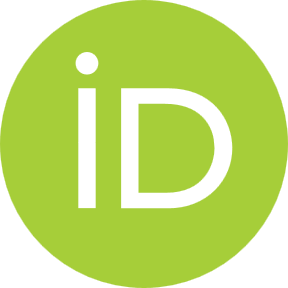 Geliş Tarihi: aa.aa.2023 / Kabul Tarihi: bb.bb.2023Öz: Bu makale taslağı Türkçe dilinde yazılacak makaleler için hazırlanmıştır. Bu özet metni içinde ve makale taslağında belirtilen diğer yazım kuralları dikkatlice incelenmelidir. Uluslararası Anadolu Ziraat Mühendisliği Bilimleri Dergisi’ne (UAZİMDER) gönderdiğiniz makale bu taslak üzerinde hazırlanmalıdır. Makalenin tümü ‘Times New Roman’ yazı tipinde ve 'Tek' satır aralığında yazılmalıdır. Bu özet kısmında çalışmanın amacı, kullanılan materyal(ler) ve yöntem(ler), önemli bulgular ve elde edilen sonuç(lar) açık ve net olarak belirtilmelidir. Türkçe ‘Özet’ ve İngilizce ‘Abstract’ kelimeleri 11 punto büyüklükte, kalın ve ortalı, satır aralığı ‘sonra: 6 nk’ şeklinde ayarlanarak yazılmalıdır. Özet metni 250 kelimeyi geçmemeli, 9 punto, tek sütun ve iki yana yaslı bir şekilde yazılmalıdır. Anahtar kelimelerden önce boş satır aralığı bırakılmamalıdır. ‘Anahtar Kelimeler’ yazısı kalın, düz (italik değil), ilk harfleri büyük ve 9 punto yazı büyüklüğünde olmalıdır. Birinci anahtar kelimenin ilk harfi büyük, diğer harf ve kelimelerin tamamı (özel isimler, latinceler vb. hariç) küçük harfli olmalı, virgül ve bir karakter boşluk ile birbirinden ayrılmalıdır. En az 3, en fazla 5 anahtar kelime yazılmalıdır. Makalede, metin içi atıflar ve kaynaklar kısmı ise American Psychological Association 7 (APA 7) kurallarına göre hazırlanmalıdır. Özet, Abstract metinleri ve iletişim adresleri ikinci sayfaya geçmemelidir. Kaynaklar kısmı da dahil olmak üzere toplam makaleniz 15 sayfayı geçmemeli ve sayfa numarası eklenmemelidir. Başlıklar ve kaynaklar da dahil olmak üzere bütün latince kelimeler italik yapılmalıdır. Yazım kurallarına uygun olmayan makaleler kabul edilmeyecektir. Yukarıdaki dergi bilgileri; yıl, cilt, sayı, sayfa numarası ve tarihler tarafımızca güncellenecektir. Çeşit, ırk vb. adlar gerek özet ve makale içerisinde tırnak içerisinde verilmelidir. Örneğin; ‘Fuji’, ‘Granny Smith’Anahtar Kelimeler: Anahtar kelime, kelime, anahtar (en az 3, en fazla 5)Makale Başlığı İngilizceAbstract: This article draft has been prepared for articles to be written in Turkish. Other spelling rules specified in this abstract text and in the draft of the article should be carefully examined. The article you send to the International Journal of Anatolia Agricultural Engineering Sciences (IJAAES)should be prepared on this draft. The entire article should be written in 'Times New Roman' font and 'Single' spacing. In summary, the purpose of the study, the material(s) and method(s), important findings and the result(s) obtained should be clearly stated. The words 'Abstract' should be written in 11 font size, bold and centered, with line spacing adjusted as 'then: 6 nk'. The text of the abstract should not exceed 300 words, should be written in 9 font size, single column and justified. Blank line spacing should not be left before keywords. The text 'Keywords' should be bold, plain (not italicized), the first letters should be capitalized and 9 point font size. The first letter of the first keyword must be uppercase, all other letters and words (except for proper names, latins etc.) must be lowercase, separated by a comma and a character space. At least 3, at most 5 keywords should be written. In the article, in-text citations and bibliography should be prepared according to the rules of the American Psychological Association (APA) 7. Abstract texts and contact addresses should not go on the second page. Your total article, including the References section, should not exceed 15 pages and no page numbers should be included. All Latin words, including titles and References, should be italicized. Articles that do not comply with the spelling rules will not be accepted. The above journal information; the year, volume, issue, page numbers and dates will be updated by us. Keywords: word, word, word (min 3, max 5)İlk sayfada makale başlığı, özet, abstract, anahtar kelimeler ve dergi künyesi bulunacağından özet ve abstract ikinci (2.) sayfaya taşmamalıdır.Giriş11 punto boş satır.Bu makale taslağı Türkçe dilinde yazılacak makaleler için hazırlanmıştır. Makale, Türkçe yazım kurallarına dikkat edilerek yazılmalıdır. Özet metni içinde ve makale taslağında belirtilen tüm yazım kuralları dikkatlice incelenmelidir. UAZİMDER’e gönderdiğiniz makale bu taslak üzerinde hazırlanmalıdır. Boş satırlarda dahil olmak üzere makalenin tümü ‘Times New Roman’ yazı tipinde, düz ve 'Tek' satır aralığında yazılmalıdır. Makale tek sütunlu olmalıdır. Makalenin Giriş bölümünde, makalenin gerekçesi, konusu, önceki çalışmalar ile ilgisi ve amacı vb. gibi bilgiler açıkça yazılmaldır.Makalenin içerisinde yer alan başlıkların tamamı sola yaslı bir şekilde 11 punto büyüklüğünde olmalıdır. Ana başlıkları oluşturan kelimelerin İlk harfleri büyük (Bağlaçlar, latinceler vb. hariç), kalın ve girintisiz olmalıdır. Birinci düzey alt başlıkları oluşturan kelimelerin ilk harfleri büyük, diğer harfler küçük (Özel isimler, latinceler vb. hariç) ve girintisiz olmalıdır. İkinci ve daha alt düzey başlıkları oluşturan kelimelerin ilk harfleri büyük (Özel isimler, latinceler vb. hariç), diğer bütün harfler küçükle (Özel isimler, latinceler vb. hariç) yazılmalıdır. Özet, Abstract metinleri ve iletişim adresleri ikinci sayfaya geçmemelidir. İkinci sayfa ‘1. Giriş’ kısmı ile başlamalıdır. ‘1. Giriş’ birinci sayfadan başlaması durumlarda ise Keywords ifadesinin bulunduğu satır ile Giriş arasında 11 puntoluk 2 satır boşluk bırakılmalıdır. Kaynaklar kısmı da dahil olmak üzere toplamda makaleniz 15 sayfayı geçmemeli ve sayfa numarası eklenmemelidir. Türkçe ‘Özet’ ve İngilizce ‘Abstract’ kelimeleri 11 punto büyüklüğünde, kalın ve ortalı, satır aralığı ‘sonra: 6 nk’ şeklinde ayarlanarak yazılmalıdır. Türkçe dilinde yazılan makalenin özet metni 300 kelimeyi geçmemesi gerekir. Bu durumda İngilizce çevirisi olan Abstract metni ise ikinci sayfaya taşmamak kaydıyla 300 kelimenin üstünde olabilir. Tüm özet metinler 9 punto, tek sütun ve iki yana yaslı bir şekilde yazılmalıdır. Anahtar kelimelerden önce boş satır bırakılmamalıdır. ‘Anahtar Kelimeler’ yazısı kalın, düz, ilk harfleri büyük ve 9 punto yazı büyüklüğünde olmalıdır. Birinci anahtar kelimenin ilk harfi büyük, diğer harf ve kelimelerin tamamı (özel isimler vb. hariç) küçük harfli olmalı, virgül ve bir karakter boşluk ile birbirinden ayrılmalıdır. En az 3, en fazla 7 anahtar kelime yazılmalıdır. Makalede, metin içi atıflar ve kaynaklar kısmı ise American Psychological Association 7 (APA 7) kuralları ve bu şablonda belirtilen kurallara göre hazırlanmalıdır. Yazım kurallarına uygun olmayan makaleler kabul edilmeyecektir. Atıflarda güncel yayınlar tercih edilmelidir. Kaynakların ve atıfların doğruluğundan yazarlar sorumludur. Metin içi referanslarda, parantez içerisinde yazar soyadı ve yayın tarihi olacak şekilde atıf yapılmalıdır (Çizelge 1). 11 punto boş satırÇizelge 1. Metin içi atıflarÇizelge/ler dikey sayfa kullanılmalıdır. Çizelgeler 1 sayfayı geçememlidir. 1 sayfayı geçen çizelgeler devam ede sayfada çizelge adı DEVAM şeklinde verilmeli, Satır başlıkları yine devam edecek şekilde tekrar belirltilmelidir. Çizelge içindeki yazılar okunacak şekilde olmalıdır. 11 punto boş satırBaşlıklar ve kaynaklar da dahil olmak tüm makale içerisinde bulunan bütün latince kelimeler italik (otör hariç) yapılmalı ve bütün başlıklarda, metinlerde ve kaynaklar kısmında latince yazım kuralları uygulanmalıdır. Metin içinde geçen bütün cins, cins üstü düzeydeki latince isimler, tür ve tür altı düzeydeki latince isimlerin ilk kelimesi büyük harfle başlamalı ve diğerleri küçük harfli (otör hariç) olmalıdır. Metinde taksonun bilimsel Latincesi ve Türkçe isimleri ilk geçtiği yerde (özet hariç) birlikte verilmelidir. Türkçe ve latince isimlerin hangisi önce verilirse diğeri sonra gelmek üzere parantez içerisinde verilmelidir. Örneğin, Juglans regia L. (ceviz) veya ceviz (Juglans regia L.) gibi. Latince bilimsel kısaltmalar uluslararası kısaltma kurallarına göre yapılmalıdır. Cins, tür ve tür altı latince isimlerin varsa otörüsü eklenmelidir.Metinlerde latincelerin dışında hiçbir ifade, başlık ve metin italik yapılmamalıdır. Sadece Kaynaklar kısmında yayının yayınlandığı yerin adı italik ve kelimelerin ilk harfleri (bağlaçlar ve lantinceler vb. hariç) büyük yazılmalıdır. Derleme makaleler, materyal, metot ve bulgular başlıkları dikkate alınmadan diğer kurallara uyumlu olarak hazırlanmalıdır. Hazırlanan makale Derlerme Makalesi ise sağ en üstte bulunan ‘Araştırma Makalesi/Research Article’ yerine ‘Derleme Makalesi/Review Article’ yazılmalıdır. Makalede kısaltma kullanılacaksa ilk geçtiği yerde (özet ve başlıklar hariç) açık yazılmalı ve kısaltması parantez içinde hemen yanında verilmelidir. Daha sonraki metinlerde kısaltması kullanılabilir. Örneğin; International Journal of Anatolia Agricultural Engineering Sciences (IJAAES) ifadesi verilip sonraki metinlerde İngilizce kısaltması olan ‘IJAAES’ kullanılabilir. 11 punto boş satırMateryal ve Metot 11 punto boş satırMakalede kullanılan materyal ve metod açıkça yazılmalıdır. 11 punto boş satır Bulgular ve Tartışma 11 punto boş satır Bu bölümde çalışmadan elde edile bulgular verilmeleri ve bulgular burada tartışılmalıdır. Çalışmada şekiller ve çizelgeler varsa kısaltma yapılmadan metin içerisinde (Şekil 1.) ve (Çizelge 1.) gibi atıfta bulunulmalıdır. Tüm çizelge ve şekil içinde bulunan yazılar açık, okunaklı ve net olmalıdır. 11 punto boş satır Şekiller ve Çizelgeler 11 punto boş satır Makalede yer alan şekil, grafik, harita, fotoğraf vb. "Şekil"; sayısal değerler ise "Çizelge" olarak belirtilmeli ve metin içinde atıfta bulunulmalıdır. Açıklama yazıları şekillerin altında, çizelgelerin üstünde verilmelidir. Çizelge ile açıklaması ve dipnotları arasında, şekiller ile açıklaması arasında boş satır bırakılmamalıdır. Şekil ve çizelgeler bulundukları bölümlerin numaralarına bakılmaksızın şekiller ve çizelgeler kendi aralarında nümerik olarak numaralandırılmalı ve numaradan sonra nokta ‘.’ konmalıdır. Şekil ve çizelge içi değerleri ve açıklamları 10 punto olarak yazılmalıdır. Eğer gerekli ise şekil ve çizelge içi değerleri 9 veya 8 puntoya da düşürülebilir. Gereken durumlarda Tek sayfa sütununda da verilebilir. Şekil ve çizelge açıklamaları ile çizelge altı dipnot yazılarının sonuna nokta (.) konmalıdır. Çizelge ve şekillerde ondalık kesir olarak virgül ‘,’ yerine nokta ‘.’ kullanılmalıdır. Eğer varsa şekil ve çizelge açıklamalarına kaynak eklenmelidir. Açıklamalar kısmı makalenin yazıldığı dilde yazılmalıdır. Türkçe dilinde yazılan bir makalenin şekil açıklaması şekilin altında, çizelgenin üstünde sadece Türkçe olarak verilmelidir. Çizelge ve şekiller numarasıyla yazılmalı ve bir karakterlik boşluktan sonra açıklama kısmı yazılmalıdır. Çizelge ve şekil başlığı ve açıklamaları kısa ve öz olmalıdır. Çizelgelerde kısaltmalar kullanılmış ise ve ortalamalar arasındaki farklılığın önemi ve yapılan test ve seviyesi çizelge altında 8 punto büyüklüğünde verilmeli ve bu kısaltmalar açıklanmalıdır. Şekil ve çizelge örnekleri aşağıda verilmiştir. Şekiller ve çizelgelerin açıklama ve dipnotları arasında boş satır bırakılmamalı, iki yana yaslı ‘tek’ satır aralığında yazılmalıdır. Çizelgeler eğer ikinci sütuna taşacak olursa çizelge yazısından önce ve çizelgeden sonra bölüm sonu eklenerek çizelge tek sayfa sütunu haline getirilmelidir. Her çizelge ve şekil, metin içinde atıf yapıldıktan sonra verilmelidir (Çizelge 2; Şekil 1).11 punto boş satır Çizelge 1. Dergi kullanım alanları**** Açıklama eklenebilir11 punto boş satır Çizelge içerisindeki aynı sütunda bulunan metinler ve başlıkları sola yaslı, aynı sütunda bulunan rakamlar ve başlıkları ortalı olarak yazılmalıdır. İster tek sütun ister iki sütunda verilsin çizelge ve şekil eklerken paragraf girintisi olmamalıdır. Çizelgede kullanılan ilk ve son yatay çizgiler 1 nk, ara yatay çizgiler 1/2 nk kalınlıkta olmalı veya ara çizgiler kullanılmamalıdır. Çizelgede dikey çizgiler bulunmamalıdır. Çizelge ve şekillerde istatistiksel harflendirme varsa küçük harfle üslü olarak verilmelidir. Çizelge içerisindeki tüm sütun ve satırda bulunan başlıklar kalın ve içerisinde bulunan metin veya rakama göre konumu sola ya da ortalı olarak ayarlanmalı ve birbirleri ile uyumlu olmalıdır. Birden fazla resim, fotoğraf varsa bunlar birleştirilerekde verilebilir. Bunlar bir şekil yazısı ile verilecekse mutlaka her resim ve fotoğraflar a, b, c gibi küçük harflerle adlandırılmalı ve şeklin açıklama kısmında bu harfler küçük ve kalın olmalı ve hemen noktalı virgül ‘;’ ile ayrılarak resimlerin/fotoğrafların açıklaması önünde ayrı ayrı yapılmalıdır. 11 punto boş satırBirimler 11 punto boş satır Makalelerde Systeme International d'Units (SI) ölçü birimleri kullanılacaktır. Ondalık ayırmalarda virgül ‘,’ yerine nokta ‘.’ kullanılmalıdır. Örneğin, (3,25 yerine 3.25) gibi. Birimlerde ‘/’ kullanılmamalı ve birimler arasında bir boşluk verilmelidir (mg/l yerine mg l-1 , g/cm2 yerine g cm-2 gibi). Sayı veya rakam ile sembol arasında bir boşluk bırakılmalıdır (120 ml m-3 ). Derece, dakika ve saniye sembolleri (°, ′ ve ″) rakam veya sayıdan hemen sonra kullanılmalıdır. Örneğin, (20°, 35', 50") gibi.11 punto boş satır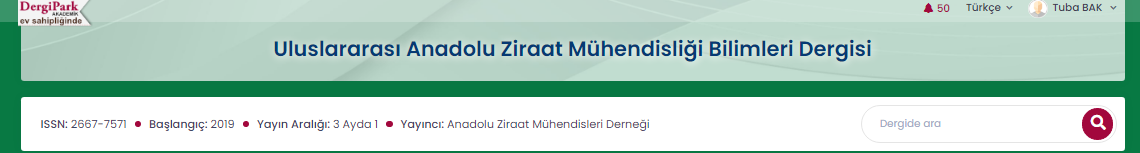 Şekil 1. Uazimder dergisiŞekil/ler dikey sayfa kullanılmalıdır. Şekil/ler 1 sayfayı geçememlidir. 1 sayfayı geçen çizelgeler devam ede sayfada çizelge adı DEVAM şeklinde verilmeli, Satır başlıkları yine devam edecek şekilde tekrar belirltilmelidir. Şekil içindeki yazılar okunacak şekilde olmalıdır. Şekil 2. Seri ve kategorilerSonuç11 punto boş satır Çalışmadan elde edilen sonuçlar, bilime ve uygulamaya katkısı kısa ve net bir şekilde verilmelidir. Giriş, Bulgular ve Tartışma bölümünde verilen değerler ve ifadeler bu kısımda tekrar edilmemelidir. Not1: Makale gönderilmeden önce Dosya Adı ‘gün.ay.yıl’ şeklinde tarihle başlayan bir dosya adı oluşturularak gönderilmelidir. Her düzeltme sonrası makaleyi göndermeden önce Dosya Adındaki tarih güncellenmelidir. 11 punto boş satırTeşekkür Çalışmada teşekkür edilecek kişi ya da kurumlar varsa burada belirtilmelidir. Yoksa bu başlık kaldırılmalıdır. 11 punto boş satırÇıkar Çatışması Yazarlar arasında çıkar çatışması ile ilgili bilgiler burada belirtilmelidir.11 punto boş satırYazarlar Katkısı Eğer varsa yazar/yazarların katkıları burada ayrıntılı bir şekilde verilmelidir. 11 punto boş satırEtik Kurullar Etik Kurul onayı gerektiren makaleler için zorunlu olarak bu başlık kullanılmalıdır. Etik kurula ait kurul bilgileri (Adı, tarih ve no gibi) verilmelidir. Etik kurul onayı gerektirmeyen makalerde bu başlık çıkarılmalıdır. Kaynaklar11 punto boş satırKaynaklar başlığı altında verilen tüm makalelerin varsa DOİ’leri eklenecektir. Makalenizin kaynakları bu taslak üzerinde hazırlanmalıdır. Her kaynaktan sonra enter tuşu ile diğerine başlanmalıdır. Kaynaklar paragrafı asılı, girinti değeri 0.7 cm, 9 punto büyüklüğünde, iki yana yaslı, aralık (sonra: 6 nk), düz ve 'Tek' satır aralığında yazılmalıdır. Kaynaklar, makalenin en sonunda, alfabetik olarak yazarların soyadlarına göre sıralanmalıdır. Metin içerisinde atıf verilen tüm kaynakların künyesi burada verilmelidir.Makalede, metin içi atıflar ve kaynaklar kısmı ise American Psychological Association 7 (APA 7) kurallarına göre hazırlanmalıdır. Aşağıdaki linkden ulaşabilirsiniz. Metin içi atıflar mutlaka kaynaklar bölümüne eklenmeli ve kontrol edilmelidir. https://apastyle.apa.org/style-grammarguidelines/references/examples/Makale/DergiGrady, J. S., Her, M., Moreno, G., Perez, C. ve Yelinek, J. (2019). Emotions in storybooks: A comparison of storybooks that represent ethnic and racial groups in the United States. Psychology of Popular Media Culture, 8(3), 207–217. https://doi.org/10.1037/ppm0000185Karadeniz, T. (2005). Relatıonshıps between graft success and clımatıc values ın walnut (Juglans regia L.). Journal of Central European Agriculture. 6(4), 631-634.KitapJackson, L. M. (2019). The psychology of prejudice: From attitudes to social action (2. baskı). American Psychological Association. https://doi.org/10.1037/0000168-000Hygum, E. ve Pedersen, P. M. (Ed.). (2010). Early childhood education: Values and practices in Denmark. Hans Reitzels Forlag. https://earlychildhoodeducation.digi.hansreitzel.dk/Kitap BölümüAron, L., Botella, M. ve Lubart, T. (2019). Culinary arts: Talent and their development. In R. F. Subotnik, P. Olszewski-Kubilius ve F. C. Worrell (Ed.), The psychology of high performance: Developing human potential into domain-specific talent (ss. 345–359). American Psychological Association. https://doi.org/10.1037/0000120-016Arslan, M. (2022). Usage of some fruıt specıes ın ornamental plants. Güler, E. (Ed.), Fruıts for human use ın varıous aspects (ss. 185-212). İKSAD Publications. ISBN:978-625- 8213-69-0Kongre/Sempozyum/KonferansEvans, A. C., Jr., Garbarino, J., Bocanegra, E., Kinscherff, R. T. Ve Márquez-Greene, N. (8–11 Ağustos 2019). Gun violence: An event on the power of community [Konferans sunumu]. APA 2019 Convention, Chicago, IL, United States. https://convention.apa.org/2019-video.TezlerBak, T. (2016). Bazı fındık çeşitlerinde verim ile fizyolojik ve morfolojik ilişkiler (Tez No. 456377) [Doktora Tezi, Bolu Abant İzzet Baysal Üniversitesi].YazılımSAS Instutite. (2015). Statistical analysis software (version 9.4) [Computer software]. SAS Institute. Standart veya yazarı bilinmeyen kaynakACI 313. (1977). Recomended Practice for Design and Construction Bins, Silos, and Bunkers for Storing Granular. American Concrete Institue.Elektronik materyalTÜİK. (2013). Bitkisel üretim istatistikleri. http://tuikapp.tuik.gov.tr/bitkiselapp/bitkisel.zul. [Erişim tarihi: 10 Haziran 2013].Uluslararası Anadolu Ziraat Mühendisliği Bilimleri DergisiInternational Journal of Anatolia Agricultural Engineering SciencesISSN:2667-75712023, xx(yy): kk-ddDerleme Makale /Review ArticleYazar Yazar Parantez içi atıf Anlatımsal atıfTek yazarlı Tek yazarlı (Karadeniz, 2023) Karadeniz (2023) İki yazarlı İki yazarlı (Arslan ve Bak, 2022) Arslan ve Bak (2022) Üç ve daha fazla yazarlıÜç ve daha fazla yazarlı(Kırca vd., 2022) Kırca vd. (2022)Kısaltmalı grup yazarıİlk alıntı(Uluslararası Anadolu Ziraat Mühendisliği Bilimleri Dergisi [UAZİMDER], 2022)Uluslararası Anadolu Ziraat Mühendisliği Bilimleri Dergisi (UAZİMDER, 2022)Kısaltmalı grup yazarıDaha sonraki alıntılar (UAZİMDER, 2022) UAZİMDER (2022)Dergi 1KaynakWb Dergi 1KaynakWeb Dergi 1KaynakWeb Dergi 1KaynakWeb 